Harmony Of Scriptures & Science Part 1Prepared by Nathan L Morrison for Sunday April 22nd, 2018Text: Ps. 19:1; Is 40:8; Rom. 1:20      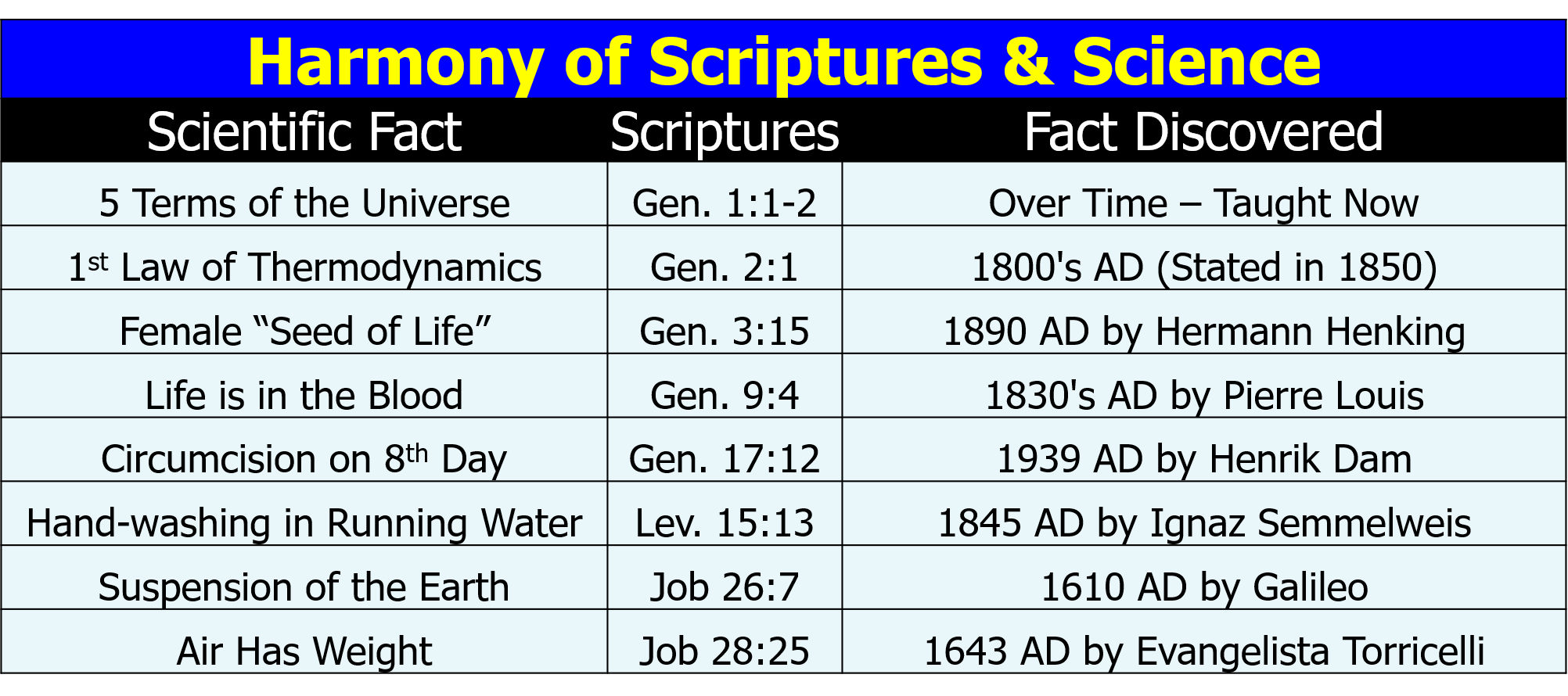 5 Terms of the Universe – Gen. 1:1-2___________________________________________________________________________________________________1st Law of Thermodynamics – Gen. 2:1___________________________________________________________________________________________________Female “Seed of Life” – Gen. 3:15  ___________________________________________________________________________________________________Life in the Blood – Gen. 9:4___________________________________________________________________________________________________Circumcision on 8th Day – Gen. 17:12___________________________________________________________________________________________________Hand-washing in Running Water – Lev. 15:13   ___________________________________________________________________________________________________Suspension of the Earth in Space – Job 26:7 ___________________________________________________________________________________________________Air Has Weight – Job 28:25___________________________________________________________________________________________________Image: Painting, “Hands of Creation,” by Evelyn Patrick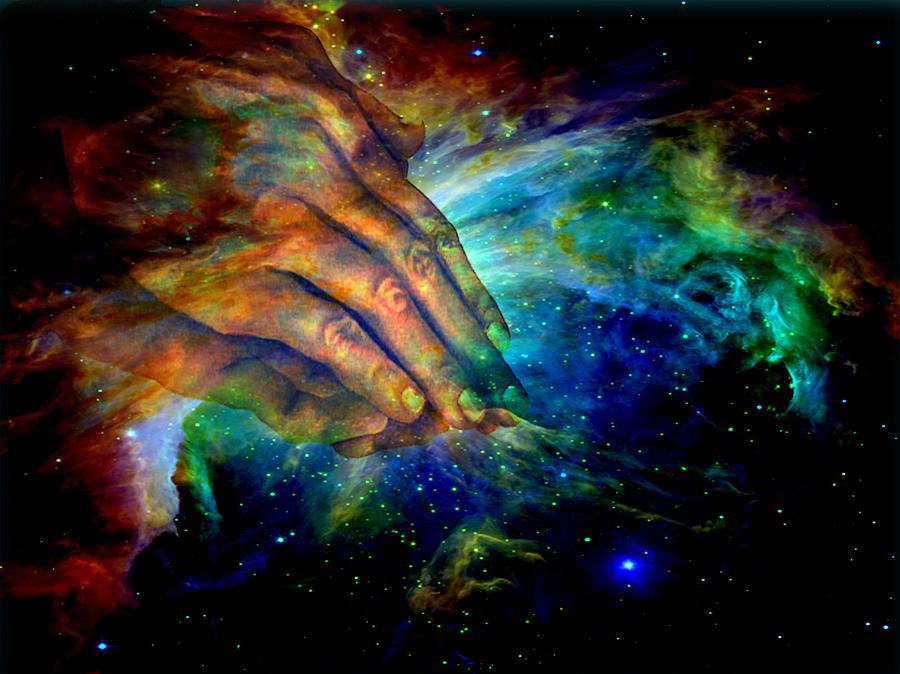 Resources:Science Increasingly Makes the Case for God, Wall Street Journal Article by Eric Mataxas, 12/25/14: http://www.wsj.com/articles/eric-metaxas-science-increasingly-makes-the-case-for-god-1419544568http://www.evidencebible.com/witnessingtool/scientificfactsintheBible5 Terms of the Universe: http://www.spaceandmotion.com/cosmos-space-time-matter-motion.htm1st Law of Thermodynamics: http://en.wikipedia.org/wiki/1st_law_of_thermodynamicsFemale “Seed of Life”: http://www.custance.org/Library/SOTW/Part_II/chapter15.html; http://en.wikipedia.org/wiki/Hermann_HenkingLife is in the Blood/Bloodletting: http://en.wikipedia.org/wiki/Pierre_Charles_Alexandre_Louis; http://www.pbs.org/wnet/redgold/basics/bloodlettinghistory.html; Childbed Fever: A scientific biography of Ignaz Semmelweis, by Codell K. & Barbara R. Carter, 2005 Circumcision on 8th Day: http://en.wikipedia.org/wiki/Vitamin_K#History_of_discovery; http://en.wikipedia.org/wiki/Carl_Peter_Henrik_Dam; None of These Diseases by S.I. McMillen, M.D., p. 93, 1984Hand-washing in Running Water: http://en.wikipedia.org/wiki/Ignaz_Semmelweis; http://en.wikipedia.org/wiki/Louis_Pasteur Suspension of the Earth: http://en.wikipedia.org/wiki/Ptolemaic_System#Ptolemaic_system; http://en.wikipedia.org/wiki/Copernican_system Air Has Weight: http://superbeefy.com/who-discovered-air-pressure-and-that-the-atmosphere-has-weight-and-presses-down-on-us/; https://en.wikipedia.org/wiki/Evangelista_Torricelli;  http://www.kids-fun-science.com/air-pressure-experiments.htmlFor further study, or if questions, please Call: 804-277-1983 or Visit www.courthousechurchofcrist.comMorrison Publishing, 2018Harmony Of Scriptures & Science Part 1Prepared by Nathan L Morrison for Sunday April 22nd, 2018Text: Ps. 19:1; Is 40:8; Rom. 1:20Image: “Pillars of Creation” in the Eagle Nebula taken by the Hubble Telescope in 2014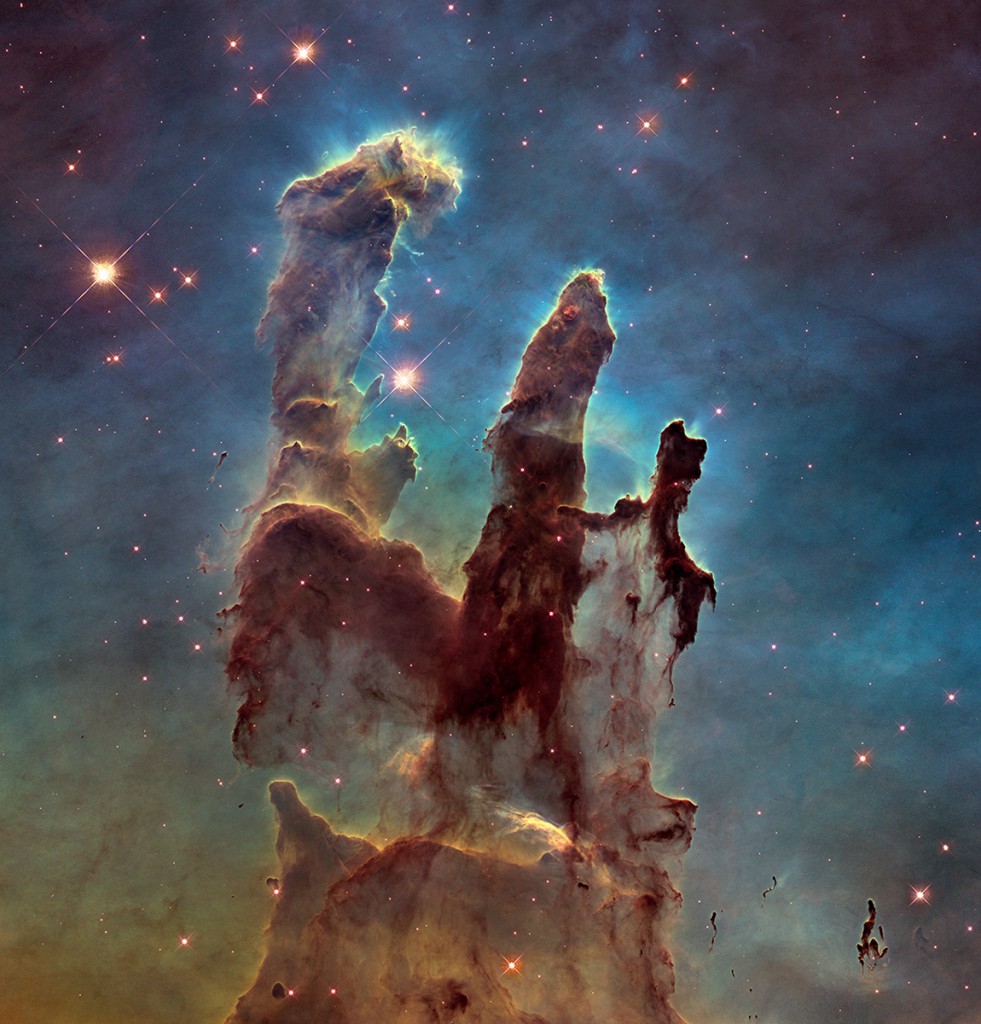 Psalms 19:1: To the Chief Musician. A Psalm of David.“The heavens declare the glory of God; And the firmament shows His handiwork.”Wall Street Journal article from 12/25/14, Science Increasingly Makes the Case for God by Eric Mataxas, declares that scientists are increasingly having to change their previous thoughts!